УПРАВЛЕНИЕ ФЕДЕРАЛЬНОЙ  СЛУЖБЫ ГОСУДАРСТВЕННОЙ  РЕГИСТРАЦИИ, КАДАСТРА И КАРТОГРАФИИ (РОСРЕЕСТР)  ПО ЧЕЛЯБИНСКОЙ ОБЛАСТИ 							. Челябинск, ул. Елькина, 85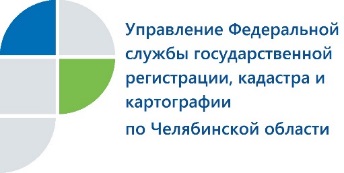 В Управлении Росреестра организуют проведение «Единого дня кадастрового инженера»26 сентября 2019 года Управление Федеральной службы государственной регистрации, кадастра и картографии по Челябинской области совместно с Кадастровой палатой проведет комплекс мероприятий для кадастровых инженеров.В Управлении Росреестра по Челябинской области утверждена большая программа по проведению «Единого дня кадастрового инженера». В нее включены семинар - совещание в формате «круглого стола» на тему: «Повышение качества выполнения кадастровых работ» (с 10-00 до 10-40) и консультативный семинар на тему: «Предоставление Управлением государственной услуги по получению документов ГФД» (с 15-30 до 16-30). Оба мероприятия проводятся в здании Управления: ул. Елькина 85, для участия в них кадастровым инженерам необходимо предварительно записаться, позвонив по телефону 8(351)237-82-79. Кадастровым инженерам, работающим в территориях, для получения разъяснений специалистов центрального аппарата Управления не обязательно выезжать в город Челябинск, они могут  с 16-00 до 17-00 обратиться в территориальный отдел  Управления, сотрудники которого организуют получение консультации из Челябинска посредством IР-телефонии.Кроме того, в заявленный день с 12-30 до 13-00 пройдет совещание посредством Skype с представителями СРО по вопросу: «Повышение качества выполнения кадастровых работ кадастровыми инженерами». Технология Skype будет использована и для проведения личного приёма кадастровых инженеров заместителем руководителя Управления Росреестра Андреем Жарковым. Чтобы записаться на Интернет-прием, заявителю необходимо свой skype-адрес, а также вопросы или проблемы, которые предстоит обсудить, не позднее 14-00 25.09.2019 прислать на электронную почту (rosreestr-chel@yandex.ru) с пометкой в теме письма: «На скайп-прием». В ответ будет выслано сообщение с указанием приблизительного времени, когда заявителю поступит звонок.Пресс-служба Управления Росреестрапо Челябинской области								E-m: pressafrs74@chel.surnet.ruhttps://vk.com/rosreestr_chel